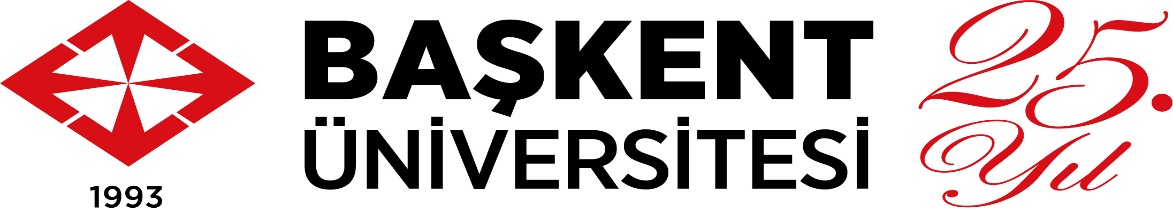                                    YABANCI DİLLER YÜKSEKOKULUDeğerli öğretim elemanlarımız ve öğrencilerimiz, Başkent Üniversitesi Yabancı Diller Yüksekokulu olarak, 1 Kasım 2018 tarihi itibariyle Pearson Assured Akreditasyonu için resmi başvurumuzu yapmış bulunmaktayız.  Yüksekokulumuz yakın bir zamanda yönetim-organizasyon, eğitim-öğretim ve ölçme-değerlendirme ana başlıkları altında yer alan toplam 40 adet ölçüt üzerinden İngiltere’den gelecek bağımsız bir denetçi tarafından değerlendirilecektir. Ölçütler ile ilgili detaylı bilgiye eldbu.baskent.edu.tr adresinden ulaşabilirsiniz.Pearson Assured nedir?Dünyanın en büyük eğitim çözümleri şirketi Pearson tarafından geliştirilmiş, uluslararası tanınırlığa sahip kalite güvencesi ve akreditasyon sistemidir. Eğitim programlarının, tasarım, uygulama, yönetim ve ölçme-değerlendirme süreçlerinin uluslararası kalite standartlarında olduğunu göstermektedir. .Bu akreditasyona sahip eğitim kurumlarının öğrencileri de, eğitimlerini başarıyla tamamladıklarında uluslararası düzeyde kabul gören “Pearson Assured Sertifikası” almaya hak kazanırlar. Sertifika süreci başvuru, onay, İngiltere’de basım ve teslimat aşamalarından oluşan 4 haftalık bir süreyi kapsamaktadır.Yaklaşık 100 ülkede eğitim çözümleri alanında faaliyet gösteren Pearson tarafından sağlanan kalite güvencesi ve akreditasyon hizmeti, gelişen dünya standartlarına göre geliştirilmekte ve uluslararası düzeyde kabul görmektedir.Neden Pearson Assured?Öğrenciler, başarıyla bitirdikleri programın “Pearson Assured” tarafından akredite edilmiş, dolayısıyla da kalite güvencesi sağlanmış bir program olduğunu gösteren bir sertifika almaya hak kazanacaklardır. Söz konusu sertifika, öğrencilerin elde ettikleri yeterliliklerin akademik ve mesleki olarak daha büyük bir geçerliliğe sahip olmasına yardımcı olacaktır. Pearson, dünya çapında 1000’den fazla kurum ile birlikte çalışmaktadır. Özellikle İngiltere’de, ABD’de, Avrupa’da ve Orta Doğu’da birçok kurumla işbirliği içerisindedir. Dolayısıyla öğrencilerin kazandıkları sertifikalar, bahsedilen bölgelerde kariyerlerine devam etmelerine destek sağlayacaktır.